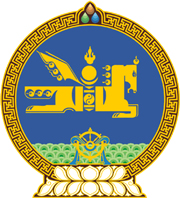 МОНГОЛ УЛСЫН ХУУЛЬ2022 оны 12 сарын 09 өдөр                                                                  Төрийн ордон, Улаанбаатар хотНИЙТИЙН МЭДЭЭЛЛИЙН ИЛ ТОД      БАЙДЛЫН ТУХАЙ ХУУЛЬД      ӨӨРЧЛӨЛТ ОРУУЛАХ ТУХАЙ1 дүгээр зүйл.Нийтийн мэдээллийн ил тод байдлын тухай хуулийн 8 дугаар зүйлийн 8.4.23 дахь заалтыг доор дурдсанаар өөрчлөн найруулсугай:	“8.4.23.төр, хувийн хэвшлийн түншлэлийн гэрээ байгуулсан тухай бүрд хувийн хэвшлийн түншлэгч, түүний байгууллагын нууцад хамаарахаас бусад мэдээлэл, түншлэлийн зүйл, гүйцэтгэх ажил, үзүүлэх үйлчилгээний талаарх мэдээлэл;”2 дугаар зүйл.Нийтийн мэдээллийн ил тод байдлын тухай хуулийн 8 дугаар зүйлийн 8.4.8 дахь заалтын “концесс,” гэснийг хассугай.3 дугаар зүйл.Нийтийн мэдээллийн ил тод байдлын тухай хуулийн 8 дугаар зүйлийн 8.4.22 дахь заалтыг хүчингүй болсонд тооцсугай. 4 дүгээр зүйл.Энэ хуулийг Төр, хувийн хэвшлийн түншлэлийн тухай хууль хүчин төгөлдөр болсон өдрөөс эхлэн дагаж мөрдөнө.МОНГОЛ УЛСЫН                        ИХ ХУРЛЫН ДАРГА 					Г.ЗАНДАНШАТАР